Final position “Rr”Instructions:  Roll a dice before each word and say it the number of times the dice shows.  Remember to say your “r” at the end of each word.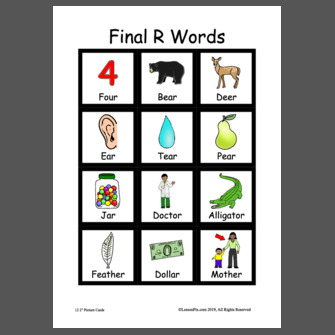 